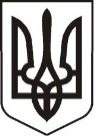 У К Р А Ї Н АЛ У Г А Н С Ь К А    О Б Л А С Т ЬП О П А С Н Я Н С Ь К А    М І С Ь К А    Р А Д А Ш О С Т О Г О   С К Л И К А Н Н ЯРОЗПОРЯДЖЕННЯміського  голови     «13» грудня 2018 р.	                    м. Попасна                                   № 317                   Про придбання подарунків        На підставі вручених  подарункових сертифікатів Попаснянській гімназії  № 25 та ОСББ «Уют», згідно Програми  проведення  культурно-масових  заходів в місті Попасна у                                2017-2018 роках, затвердженої рішенням сесії міської ради  від 26.01.2017 № 83/7 та керуючись п.20 ч.4 ст.42 Закону України «Про місцеве самоврядування в Україні»:1. Придбати :-  Попаснянській гімназії № 25  – гвинтівку пневматичну та комплект куль на загальну суму 3000,00 грн.-    ОСББ «Уют» - дитячу гірку на загальну суму 3000,00 грн.      2.   Витрати  на придбання подарунків здійснити за рахунок коштів виконкому міської ради на виконання Програми  проведення  культурно-масових  заходів в місті Попасна у 2017-2018 роках. Кошторис витрат  затвердити (додається).      3.  Контроль за виконанням даного розпорядження покласти на  організаційний відділ та фінансово-господарський відділ виконкому міської ради.                   Міський голова                                                                Ю.І. ОнищенкоВисоцька,2 05 65Додаток  до розпорядження міського голови від 13.12.2018 № 317К О Ш ТО Р И Свитрат на  придбання 1. Гвинтівка пневматична «Чайка»– 1 шт.*2650,00 грн.= 2650,00 грн.2. Комплект куль – 1 шт.*350,00 грн. = 350,00 грн.3. Дитяча гірка - 1 шт.*3000,00 грн.=3000,00 грн.            ВСЬОГО:    6000,00  грн.  (Шість тисяч  грн. 00 коп.) грн.              Керуючий справами	Л.А. КулікНачальник фінансово-господарського відділу  -                                                                     головний бухгалтер                                                                          Я. С. Омельченко